Application to Change: School, Major and/or Advisor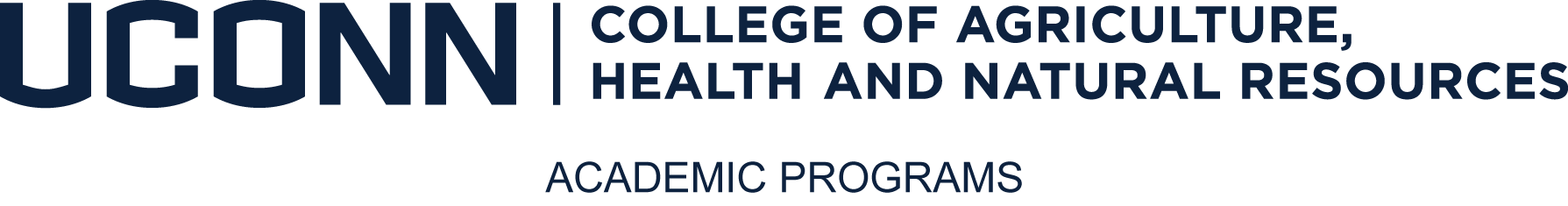 Please be sure to carefully read the instructions below.INSTRUCTIONS:Complete the Student Section of the application and bring this form along with your unofficial transcript and a statement of your interest and goals for the major you are requesting to the department offering the major you wish to change to. Petitions will NOT be reviewed without all required documentation. See below for departmental contact information. After obtaining departmental signature, bring the application form, and supporting documentation mentioned above to the CAHNR Office of Academic Programs (Young 206) for Dean’s Approval and processing. (See below for Allied Health Sciences and Nutritional Sciences submission.)Regional campus students, please have your regional campus advisor fax your application and other supporting documentation to CAHNR Office of Academic Programs at 860-486-4643. (See below for Allied Health Sciences and Nutritional Sciences submission.)You will be informed through university gmail if/when the change has been approved and processed.         PLEASE NOTE:The Allied Health Sciences (AHS) major has additional requirements, and specific submission procedure. All Storrs and Regional Campus students requesting the AHS major must go to: www.alliedhealth.uconn.edu > academics > undergraduate majors > AHS major admissions > I’m a continuing UConn student and would like to declare an Allied Health Sciences major.  All application materials must be submitted to the AHS department in Koons Hall, Room 228 or by email to alliedhealthadmissions@uconn.edu. If accepted, the AHS department will forward the application to the CAHNR Office of Academic Programs for Dean’s processing and approval.  The Nutritional Sciences (NUSC) major also has additional requirements that can be found at: www.cag.uconn.edu/nutsci/nutsci > Undergraduate Programs. Junior/Senior standing: Students petitioning in their junior or senior year may require an additional semester or year to complete requirements depending on how their prior coursework is applied to the major and availability of required courses.  Additional Major: Students applying as second degree or double major applicant must also include a completed additional degree or double major form as part of this petition.Departmental Contact InformationApplication to Change School, Major and/or AdvisorPLEASE PRINT CLEARLYSTUDENT SECTIONName: 																	(Last)        	                                                           (First)			          (Middle Initial)	Student ID: 				Campus: 			            Cell Phone: 				Email Address: 					 		   @uconn.edu          Current Cumulative GPA: 		Permanent Address: 																        (Street)        	                                                           (City)			          (State, Zip code)	School and/or Major Change Requested:  From (School/Major): 								       To (Major/Concentration): 									New Advisor Preference (Optional): 								Have you applied to this major in the past?          No____ Yes____	If yes, when: 					Are you an honors student? 	       No____ Yes____Are you applying as a double major?  		       No____ Yes____ (if yes, please attach appropriate form)Signature			DateMy signature verifies that I have read and understand the directions and information on page one (1) of this application.DEPARTMENT APPROVALSchool/College: 			    Major: 				     Concentration: 			Approve: 		            Deny: 			             							       	                              	(Date)			            (Date) 		(Signature of designated person in department responsible for approvals)		Assigned Advisor: 																        (Name)        	                 (Office Location, Building/Room #)			(Phone Number)	Comments 														NEW DEAN’S APPROVALApproval Signature 							  	              Date 				Comments 														Status Change Processed In Student Admin System:			             				                                                            	                   		                                        (Initials)		          	    (Date)Email sent, copy to Department/Advisor:         				             				                                                            	                   		                  (Initials)		          	    (Date)